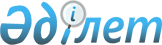 Қазақстан Республикасы Үкіметінің 2001 жылғы 27 наурыздағы N 389 қаулысына өзгерістер енгізу туралы
					
			Күшін жойған
			
			
		
					Қазақстан Республикасы Үкіметінің қаулысы 2002 жылғы 11 наурыз N 284.
Күші жойылды - ҚР Үкіметінің 2004.11.11. N 1180 қаулысымен.

      Қазақстан Республикасының Үкіметі қаулы етеді:  

      1. "Білім" мемлекеттік бағдарламасын іске асыру жөніндегі іс-шаралар жоспары туралы" Қазақстан Республикасы Үкіметінің 2001 жылғы 27 наурыздағы N 389  қаулысына  (Қазақстан Республикасының ПҮКЖ-ы, 2001 ж., N 12, 128-құжат) мынадай өзгерістер енгізілсін:  

      1) 2-тармақ мынадай редакцияда жазылсын:  

      "2. Осы қаулының орындалуын бақылау Қазақстан Республикасы Премьер-Министрінің орынбасары Б.Ә. Мұхаметжановқа жүктелсін."; 

      2) көрсетілген қаулымен бекітілген "Білім" мемлекеттік бағдарламасын іске асыру жөніндегі іс-шаралар жоспарында: 

      12 "Білім" беру ұйымдарының желісін тұрақтандыру және дамыту" бөлімінде: 

      реттік нөмірі 56-жолдың "Орындалу мерзімі" бағанындағы "2001" деген сан "2002" деген санмен ауыстырылсын. 

      2. Осы қаулы қол қойылған күнінен бастап күшіне енеді.             Қазақстан Республикасының 

      Премьер-Министрі 
					© 2012. Қазақстан Республикасы Әділет министрлігінің «Қазақстан Республикасының Заңнама және құқықтық ақпарат институты» ШЖҚ РМК
				